Cougar Fun Run 2016We Are All Champions at Swift Creek!!!Dear Swift Creek Community,The Cougar Fun Run is Swift Creek PTA’s annual fundraiser.  All money raised goes directly to the school.  Students raise money by collecting donations.   On the day of the event, students run as many laps as they can in the time allotted.   Teachers and parents – come cheer on our students as they run!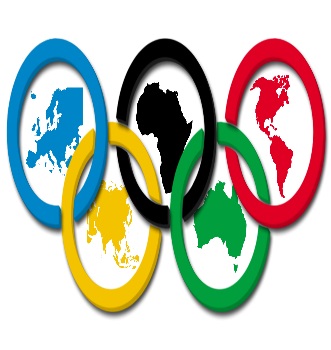 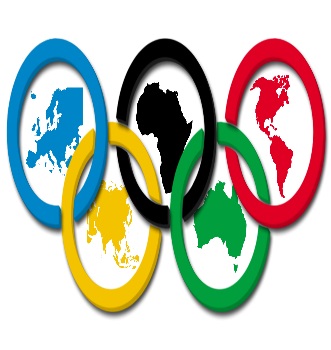 Where Does the Money Go?The PTA uses this money to sponsor and support these school programs:How to Collect and Return DonationsSponsors can donate by cash or check (written to Swift Creek PTA).  These donations should be collected by the student and placed in the manila envelope that was sent home with this packet.  After collecting your donations, return your envelope to your child’s teacher.  (Be sure to complete the student information on the front of the envelope!)Donations can be turned in at any time.  The deadline for donations is Friday, October 21.This year, we have these sponsorship levels:$200+ Gold Sponsor$150+ Silver Sponsor$100+ Bronze SponsorWhen collecting donations, ask your donor if he or she would like to be recognized on our sponsorship wall and in the PTA newsletter.  If yes, check the Opt In check box on the manila envelope.Grand PrizesThe winners of the grand prizes are determined by a drawing.  Every student who turns in a donation is entered in the grand prize drawing.  The number of entries is determined by the amount of money returned by Friday, October 21.Here are some of this year’s grand prizes:Individual PrizesIn addition to being entered in the grand prize drawing, students also receive prizes based on the amount of money returned by Friday, October 21.All students who participate in the Fun Run receive a gold medal and a coupon for a kid’s meal at Ruckus Pizza!We cannot continue our programs or funding without your help!If you have any questions, check the Swift Creek website at www.swiftcreekes.wcpss.net or send an email to swiftcreekespta@gmail.com.Cultural Art ProgramsFor this school year, the PTA is proudly sponsoring these performances and activities:Capital Area Transit (music assembly for all students)Moscow Nights/Golden Gates (Russian music and dance performance for all students)Writer-in-residence workshop for 4th gradersArtist residency focusing on sound/recycling for 2nd gradersTeacher and Staff AssistanceAt the start of each school year, the PTA gives each teacher $125 gift card to buy supplies for their classroom.Each grade level is given a $400 grant to spend as needed during the school year.We also support our staff teachers through early release luncheons and appreciation weeks, such as Office Admin appreciation week and Teacher Appreciation week.Extracurricular ActivitiesThe PTA provides funds for these school activities:The Cougar ChorusThe Drama ClubSchool Safety PatrolThe Track TeamThe Reflections competitionThe Science FairSchool YearbookAnd so much more . . .The PTA provides resources and funding for these activities:School Book Fairs (in fall and spring)The Spring FlingThe school newsletterLandscaping needsWe also purchase planners (or agendas) for every 3rd, 4th, and 5th grader to help them learn time management skills!Tickets to NC State Basketball GameCarolina Panthers Memorabilia4 Tickets to Marbles Kids Museum$50 Ruckus gift card$100 Learning Express gift certificate$50 gift certificate to the school Book Fair$25 gift certificate to the school Book FairAmount RaisedPrizesNumber of Entries in Grand Prize Drawing$10.00+Swift Creek bookmark1 entry$50.00+Cougar paw pencil  & notepad & all prizes above2 entries$75.00+Swift Creek bracelet & all prizes above3 entries$100.00+Swift Creek water bottle & all prizes above5 entries$200+$3 gift certificate to school book fair & all prizes above10 entries plus 1 additional entry for every $100 above $200